Publicado en Marbella el 10/02/2021 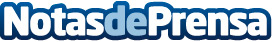 La medicina reproductiva y la tecnología se unen para lograr un embarazo sin salir de casaSolución innovadora de tratamientos de reproducción asistida desde la comodidad del hogar. FIV en Casa es la primera clínica de fertilidad telemática de Europa. Gracias a FIV en Casa, la clínica puede monitorizar las consultas con la casa de la paciente esté donde esté gracias a la telemedicinaDatos de contacto:Fertility at Home SLEmpresa especializada en tratamientos de fertilidad desde casa+ 34 662 15 46 26Nota de prensa publicada en: https://www.notasdeprensa.es/la-medicina-reproductiva-y-la-tecnologia-se Categorias: Nacional Medicina Sociedad Emprendedores Medicina alternativa Industria Téxtil Innovación Tecnológica http://www.notasdeprensa.es